ŠPP  Školní poradenské pracoviště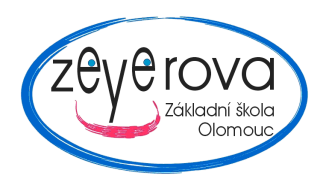 ZŠ Olomouc, Zeyerova 28, příspěvková organizacePRACOVNA ŠKOLNÍHO PSYCHOLOGAMgr. Krejčí Andrea                                             /prostory školní knihovny/ROZVRH HODIN ŠKOLNÍHO PSYCHOLOGA PRO ŽÁKY, UČITELE, RODIČE  A OSTATNÍJe samozřejmě možné se domluvit podle aktuální potřeby na tel. čísle školy:  585 205 849                                                       e-mail: psycholog.akrejci@zs-zeyerova.czOsobní návštěvu v pracovně školního psychologa je vždy vhodné předem dohodnout nejprve telefonicky nebo mailem  z důvodu pracovních aktivit v ostatních prostorách školy i mimo školu.KRIZOVÁ INTERVENCE OKAMŽITĚ